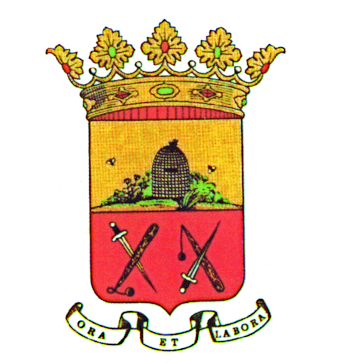 EXCMO. AYUNTAMIENTO DE                                                                                                             OFICINA MUNICIPAL                                                                                                                               A R U C A S                                                                                                                DE INFORMACIÓCONSUMIDOR          GRAN CANARIAIMPRESO DE RECLAMACIÓNReclamante D./Dª…………………………………………………………………………………………  D.N.I…………………………….Domicilio………………………………………………………………………………………....................C.P……………………………..Población……………………………….. Tlf./ Correo Electrónico……….……………………………………………………………___________________________________________________________________________________________Reclamado (nombre o razón social)…………………………………………………………………………………………………….Domicilio………………………………………………………………………………………....................C.P……………………………..Población……………………………….. Tlf./ Correo Electrónico……….……………………………………………………………___________________________________________________________________________________________MOTIVO DE LA RECLAMACIÓN   (Hacer una exposición de los hechos)..........................................................................................................................................................................................................................................................................................................................................................................................................................................................................................................................................................................................................................................................................................................................................................................................................................................................................................................................................................................................................................................................................................................................................................................................................................................................................................................................................................................................................................................................................................................................................................................................................................................................................................................................................................................................................................................................................................................................................................................................................................................................................................................................................................................................................................................................................................................................................................................SOLICITUD (Exposición de la petición concreta)…………………………………………………………………………………………………………………………………………………………….…………………………………………………………………………………………………………………………………………………………….DOCUMENTACIÓN QUE SE ADJUNTA………………………………………………………………………………………………………………………………………………………………………………………………………………………………………………………………………………………………………………………….Arucas, a  …..……  de……………………....  de 20Fdo.:………………………………………………………………